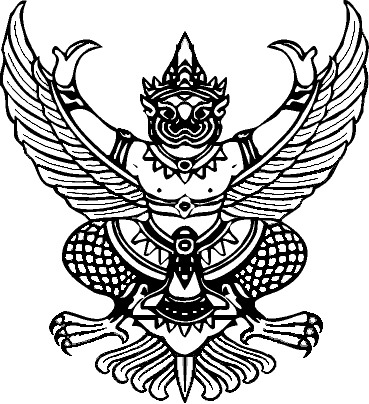 คำสั่งองค์การบริหารส่วนตำบลทอนหงส์ที่  283/2558เรื่อง    แต่งตั้งคณะกรรมการกำหนดราคากลาง--------------------------------ตามที่  องค์การบริหารส่วนตำบลทอนหงส์   จะดำเนินการก่อสร้างถนนลาดยางแอสฟัลท์ติกคอนกรีตทางเข้าวัดท่ายายหนี-อบต.ทอนหงส์  หมู่ที่  9  โดยทำการปูแอสฟัลท์ติกคอนกรีต  ขนาดกว้าง  5.00  เมตร  ยาว  118  เมตรหนา  0.05  เมตร  หรือมีพื้นที่ไม่น้อยกว่า  590  ตาราเมตร  (ตามแบบ อบต.กำหนด)  ติดตั้งป้ายประชาสัมพันธ์โครงการ  จำนวน  1  ป้ายนั้นเพื่อให้เป็นไปตามมติคณะรัฐมนตรี  เมื่อวันที่  13  มีนาคม  2555  เรื่องแนวทางและวิธีปฏิบัติเกี่ยวกับหลักเกณฑ์การคำนวณราคากลางงานก่อสร้าง  ข้อ  17  ให้มีคณะกรรมการกำหนดราคากลาง  เป็นผู้มีหน้าที่รับผิดชอบในการคำนวณราคากลางงานก่อสร้างภายใต้หลักเกณฑ์การคำนวณราคากลางงานก่อสร้าง   จึงแต่งตั้งบุคคลต่อไปนี้  เป็นคณะกรรมการกำหนดราคากลางก่อสร้างถนนลาดยางแอสฟัลท์ติกคอนกรีตทางเข้าวัดท่ายายหนี-อบต.ทอนหงส์  หมู่ที่  9คณะกรรมการกำหนดราคากลางนายอาลี  สำแดงสาร		ตำแหน่ง  ผู้อำนวยการกองช่าง	ประธานกรรมการนายอนุวัฒน์วรรณรัตน์	ตำแหน่ง  รองปลัด อบต.ทอนหงส์		กรรมการนายกิตติชัย  นาคสุวรรณ	ตำแหน่ง  นายช่างโยธา			กรรมการโดยให้คณะกรรมการกำหนดราคากลาง  กำหนดราคากลางตามหลักเกณฑ์การคำนวณราคากลางงานก่อสร้างตามมติคณะรัฐมนตรีกำหนด  แล้วรายงานผลให้ทราบทั้งนี้  ตั้งแต่บัดนี้เป็นต้นไป	สั่ง  ณ  วันที่   3  กรกฎาคม  พ.ศ.  2558					(นายดุสิต  พละศึก)			รองนายกองค์การบริหารส่วนตำบล  ปฏิบัติราชการแทน		          นายกองค์การบริหารส่วนตำบลทอนหงส์แบบ ปร.5 (ก)แบบสรุปค่าก่อสร้างกลุ่มงาน/งาน			ทางชื่อโครงการ/งานก่อสร้าง		ก่อสร้างถนนลาดยางแอสฟัลท์ติกคอนกรีตทางเข้าวัดท่ายายหนี-อบต.ทอนหงส์  สถานที่ก่อสร้าง			หมู่ที่  9  ต.ทอนหงส์  อ.พรหมคีรี  จ.นครศรีธรรมราชแบบเลขที่			-หน่วยงานเจ้าของโครงการ/งานก่อสร้าง	กองช่างแบบ ปร.4  ที่แนบ  		มีจำนวน   1   หน้าคำนวณราคากลางเมื่อวันที่	6  กรกฎาคม  2558	ขนาดหรือเนื้อที่  จำนวน....-....ตร.ม.  เฉลี่ย........-.........บาท/ตร.ม.                     .....................................						(นายอาลี  สำแดงสาร)					  ประธานกรรมการกำหนดราคากลาง...............................................						............................................  (นายอนุวัฒน์วรรณรัตน์)						(นายกิตติชัย  นาคสุวรรณ)กรรมการกำหนดราคากลาง						กรรมการกำหนดราคากลางแบบ ปร.6  แผ่นที่..../.....แบบสรุปราคากลางชื่อโครงการ/งานก่อสร้าง		ก่อสร้างถนนลาดยางแอสฟัลท์ติกคอนกรีตทางเข้าวัดท่ายายหนี-อบต.ทอนหงส์  สถานที่ก่อสร้าง			หมู่ที่  9  ต.ทอนหงส์  อ.พรหมคีรี  จ.นครศรีธรรมราชแบบเลขที่			-หน่วยงานเจ้าของโครงการ/งานก่อสร้าง	กองช่างแบบ ปร.4  และ ปร.5  ที่แนบ  มีจำนวน         1ชุดคำนวณราคากลาง  เมื่อวันที่	6  กรกฎาคม  2558                     .....................................						(นายอาลี  สำแดงสาร)					  ประธานกรรมการกำหนดราคากลาง...............................................						............................................  (นายอนุวัฒน์  วรรณรัตน์)				                      (นายกิตติชัย  นาคสุวรรณ)กรรมการกำหนดราคากลาง						กรรมการกำหนดราคากลางลำดับที่รายการค่าต้นทุนงานFactor Fค่าก่อสร้างหมายเหตุ1งาน   ทาง164,182.951.3574222,861.942งาน -3งาน -4งาน -เงื่อนไขการใช้ตาราง Factor  Fเงินล่วงหน้าจ่าย............0............%เงินประกันผลงานหัก....0............%ดอกเบี้ยเงินกู้................0............%ภาษีมูลค่าเพิ่ม...............0...........%รวมค่าก่อสร้างรวมค่าก่อสร้างรวมค่าก่อสร้างรวมค่าก่อสร้าง222,861.94ลำดับที่รายการค่าก่อสร้างหมายเหตุ1งาน  ทาง222,861.942งาน...3งาน....สรุปรวมค่าก่อสร้างทั้งโครงการ/งานก่อสร้างราคากลาง222,861.94สรุปรวมค่าก่อสร้างทั้งโครงการ/งานก่อสร้างราคากลาง222,800.00สรุปราคากลาง(สองแสนสองหมื่นสองพันแปดร้อยบาทถ้วน)ราคากลาง(สองแสนสองหมื่นสองพันแปดร้อยบาทถ้วน)ราคากลาง(สองแสนสองหมื่นสองพันแปดร้อยบาทถ้วน)